Уважаемые руководители!В целях соблюдения конституционного права граждан на получение общедоступного и бесплатного образования, обеспечения территориальной доступности общеобразовательных организаций Алексеевского городского округа, реализующих образовательные программы начального общего, основного общего, среднего общего образования управление образования администрации Алексеевского городского округа направляет постановление администрации Алексеевского городского округа от 31 января 2023 года №69 «О закреплении территорий Алексеевского городского округа за общеобразовательными организациями на 2023 год».Приложение: на 6 л. в 1 экз.Богославцева Елена Бакиджановна(47234) 3-54-86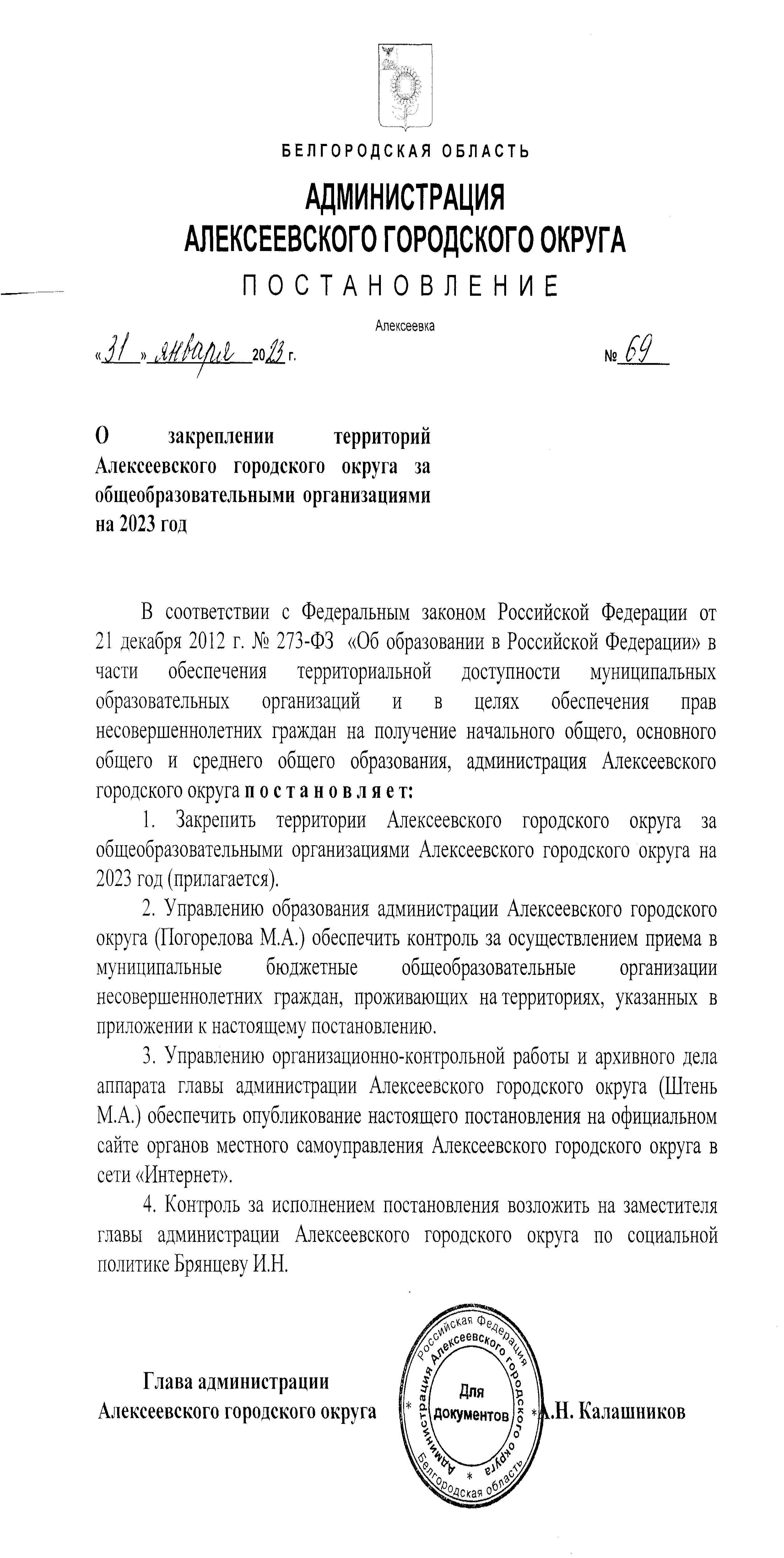 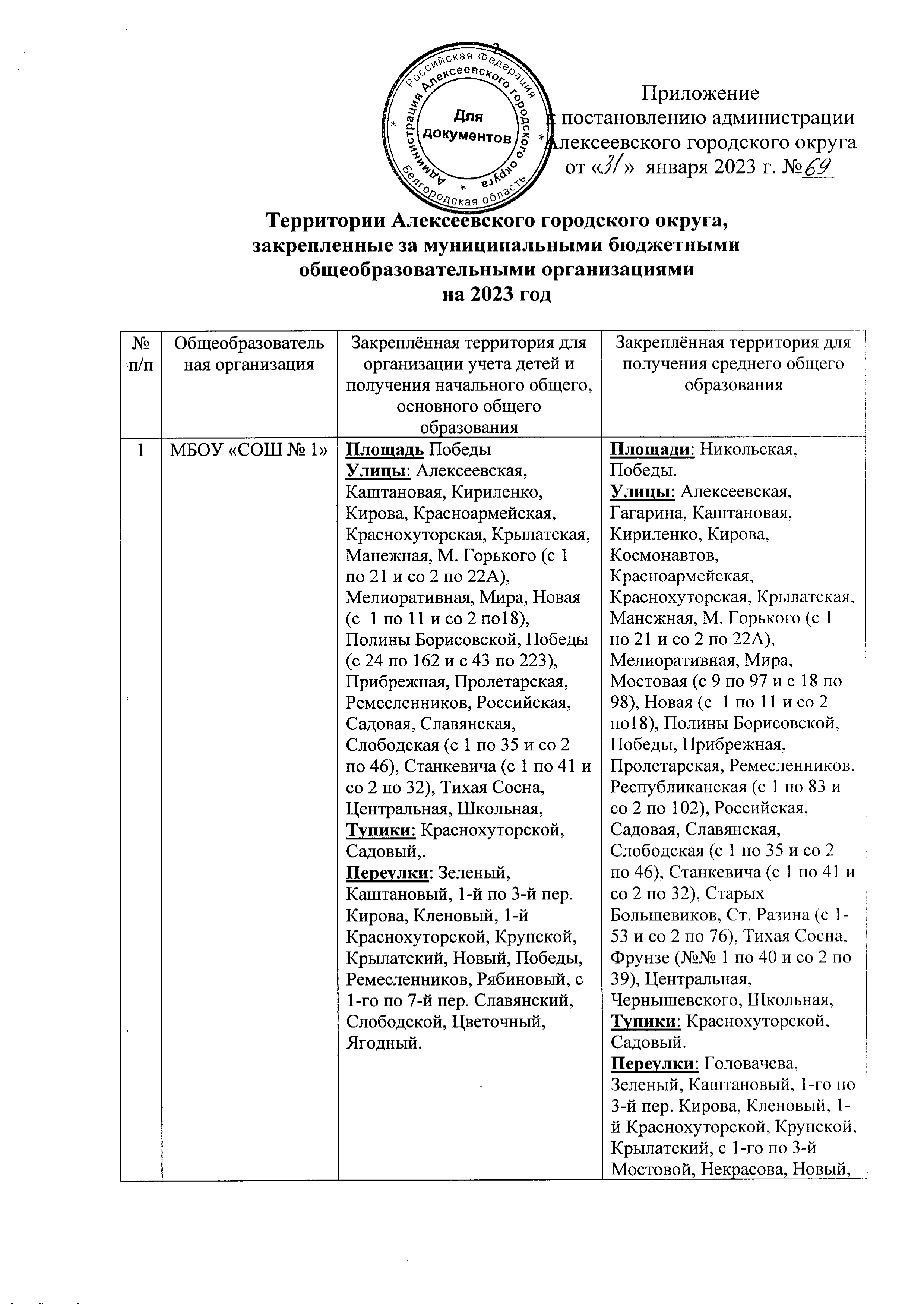 О направлении ПостановленияС уважением,Заместитель начальника управления образования  администрации Алексеевского городского округа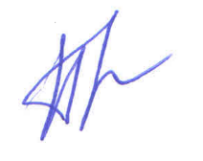     М.А. ПогореловаПобеды, Ремесленников, Рябиновый, Сазонова, с 1-го по 7-й пер. Славянский, Слободской, Цветочный, Ягодный. 2МБОУ «СОШ № 3»  Улицы: Ватутина, В.Собины, Горовая, Дальняя, Дорожная, Заводская, Курганная, Лебяжья, Маяковского (с 70 по 158 и с 87 по 235), Молодежная, Мостовая (с 1 по 7 и со 2 по 16), Полевая,Привокзальная, Промышленная, Пушкина (№№ 41, 43, 45, 51, 53), 3-й  Пятилетки, Розовый Бульвар, Светлая, Светозарная,  Степная, Тимирязева, Трудовая, Фарджина Пасека, Широкая, Юбилейная.Переулки: Дальний, 1 и 2 пер. Заводской, 2-й и 3-й пер. Маяковского,  Светлый, Южный.Проезд: Пасечный, Полевой.Тупики: Привокзальный, Светлый, Степной, Юбилейный.Поселки: им. Ольминского. Улицы: Ватутина, В. Собины, Горовая, Дальняя, Дорожная, Заводская, Курганная, Лебяжья, Маяковского (с 70 по 158 и с 87 по 235), Молодежная, Мостовая (с 1 по 7 и со 2 по 16), Полевая,Привокзальная, Промышленная, Пушкина (№№ 41, 43, 45, 51, 53), 3-й  Пятилетки, Розовый Бульвар, Светлая, Светозарная, Степная, Тимирязева, Трудовая, Фарджина Пасека, Широкая, Юбилейная.Переулки: Дальний, 1 и 2 пер. Заводской, 2-й и 3-й пер. Маяковского,  Революционный, Светлый, Южный.Проезд: Пасечный, Полевой.Тупики: Привокзальный, Светлый, Степной, Юбилейный.Поселки: им. Ольминского. 3МБОУ «СОШ № 4» Улицы: Гоголя, Дзержинского, Докучаева, Заречная, Комсомольская, Кооперативная, Кривошеина, Купянская, Лермонтова, Маяковского (с 1 по 85 и со 2 по 68), Мичурина, Молодогвардейская, Набережная, Пушкина (кроме №№ 41, 43, 45, 51, 53), П. Ющенко, Тимошенко, Фрунзе (с № 41 по 161 и с 42 по 176), Чапаева, Чехова, Энергетиков.Переулки: Гоголя, Железнодорожный, Заречный, Кольцевой, Комсомольский, 1-й пер. Маяковского, с 1-го по 3-й пер. Народный, Садовый, Фрунзе, 1-й и 2-й пер. ЧапаеваУлицы: Гоголя, Дзержинского, Докучаева, Заречная, Комсомольская, Кооперативная, Кривошеина, Купянская, Лермонтова, Маяковского (с 1 по 85 и со 2 по 68), Мичурина, Молодогвардейская, Набережная, Пушкина (кроме №№ 41, 43, 45, 51, 53), П. Ющенко, Тимошенко, Фрунзе (с № 41 по 161 и с 42 по 176), Чапаева, Чехова, Энергетиков.Переулки: Гоголя, Железнодорожный, Заречный, Кольцевой, Комсомольский, 1-й пер. Маяковского, с 1-го по 3-й пер. Народный, Садовый, Фрунзе, 1-й и 2-й пер. Чапаева4МБОУ «ООШ № 5» Площади: Никольская.Улицы: Гагарина, Космонавтов, Мостовая (с 9 по 97 и с 18 по 98), Никольская, Победы (с 1по 41 и со 2 по 22), Республиканская (с 1 по 83 и со 2 по 102), Старых Большевиков, Степана Разина (1 по 53 и со 2 по76),Фрунзе (№ с 1 по 39 и со 2 по 40), Чернышевского.Переулки: Головачева, Республиканский, с 1-го по 3-й Мостовой, Некрасова, Сазонова. 5МБОУ «ООШ № 6»Улицы: 8 Марта, Машиностроительная, Маяковского (со 160 по 308 и с 237 по 309)Н. Рубана, 7 Ноября, Ольминского, Папанина, Пионерская, Революционная, Совхозная, Чкалова.  Переулки: 8 Марта, Н. Рубана, Пионерский, Революционный, 1-2 Чкалова. 6МБОУ «СОШ № 7» Улицы: А.Скоробогатько, Белгородская, Бокарева, Воронежская, Гончаровка, Загородная, Калинина, 1-я и 2-я Комиссаржевская, Коммунаров, Лесная, Л. Толстого (с № 32 по 88 и с № 49 по 103 А), Маслоделов, Максима Горького (с 23 по 35 и с 24 по 44), Меловая, Мостовая (с 99-167 и с № 100 по 154), Невская, Некрасова (с 1 по 37 и со 2 по 68), Новая (с 13 по 35 и с 20 по 42), Парковая, 50 лет Победы, Подгорная, Подлесная, Радужная, Раздольная, Рассветная, Русская, Свободы, Северная, Слободская (с 37 по 113 и с 48 по 92), Солнечная, Спортивная, Станкевича (с 43 по 83 и с 34 по 78), Строителей, Ткачева, Шапошникова.Переулки: Гончаровский, Маслоделов, 4 пер. Мостовой, Невский, Острогожский, Раздольный, с 1-го по 4-й Солнечный. Тупики:  Воронежский, Острогожский, 1 и 2 Спортивный. Дополнительные территории: Опытная станция, Городищенское лесничество.Село Колтуновка. Улицы: А.Скоробогатько, Белгородская, Бокарева, Воронежская, Гончаровка, Загородная, Калинина, 1-я и  2-я Комиссаржевская, Коммунаров, Лесная, Л. Толстого (с № 32 и по 88 и  с № с 49 по 103 А), Маслоделов, Максима Горького (с 23 по 35 и с 24 по 44), Меловая, Мостовая (с 99 по 167 и с № 100 по 154), Невская, Некрасова (с 1 по 37 и со 2 по 68), Новая (с 13 по 35 и с 20 по 42), Парковая, 50 лет Победы, Подгорная, Подлесная, Радужная, Раздольная, Рассветная, Русская, Свободы, Северная, Слободская (с 37 по 113 и с 48 по 92), Солнечная, Спортивная, Станкевича (с 43 по 83 и с 34 по 78), Строителей, Ткачева, Шапошникова.Переулки: Гончаровский, Маслоделов, 4 пер. Мостовой, Невский, Острогожский, Раздольный, с 1-го по 4-й Солнечный. Тупики: Воронежский, Острогожский, 1 и 2 Спортивный.Дополнительные территории: Опытная станция, Городищенское лесничество.Село Колтуновка.7МБОУ «Алейниковская ООШ» с. Алейниково, х. Новоселовка, х. Волков,с. Славгородскоес. Алейниково, х. Новоселовка, х. Волков,с. Славгородское8МБОУ «Афанасьевская СОШ» с. Афанасьевкас. Афанасьевка9МБОУ «Божковская ООШ» с. Божково, х. Кириченков, х. Неменущий, х. Шкуропатов, х. Бережной10МБОУ «Варваровская СОШ» с. Варваровка, с. Чупринино, с. Варваровка, с. Чупринино, с. Николаевка, с. Калитва, с. Осадчее, с.Белозорово, с. Ковалево11МБОУ «Гарбузовская СОШ» с. Гарбузово, х. Покладовос. Гарбузово, х. Покладово,с. Меняйлово, с. Сероштаново, х. Пышнограев, х. Дудчин,с. Алексеенково, х.Тараканов, х. Шапошников12МБОУ «Глуховская СОШ» с. Глуховка, х. Кировс. Глуховка, х. Киров13МБОУ «Жуковская СОШ» х. Власов, с. Жуково, х. Черепов, х. Рыбалкин, с. Бубликово, х. Папушинх. Власов, с. Жуково, х. Черепов, х. Рыбалкин, с. Бубликово, х. Папушин,х. Хрещатый, с. Зварыкино,с. Камышеватое, с. Станичное, х. Сыроватский, х. Климов, х. Попов14МБОУ «Иващенковская СОШ» с. Иващенково, х. Березки, х. Васильченков, х.Надеждовкас. Пирогово15МБОУ «Иловская СОШ им. Героя России В.Бурцева»с. Иловкас. Иловка16МБОУ «Ильинская СОШ» с. Ильинка, х. Сидоркин, х. Игнатовс. Ильинка, х. Сидоркин, х. Игнатов17МБОУ «Красненская СОШ» с. Красное, п. Голубинскийс. Красное, п. Голубинский18МБОУ «Луценковская СОШ» с. Луценково, х. Бабичев, х. Копанец, х. Кукаречинс. Луценково, х. Бабичев, х. Копанец, х. Кукаречин19МБОУ «Мухоудеровская СОШ» с. Мухоудеровка, с. Ближнее Чесночное, с. Дальнее Чесночноес. Мухоудеровка, с. Ближнее Чесночное, с. Дальнее Чесночное20МБОУ «Матреногезовская СОШ» с. Матрено-Гезово, с. Воробьево, х. Резников, х. Батлуков, с. Пироговос. Матрено-Гезово, с. Воробьево, х. Резников, х. Батлуков, с. Пирогово,с. Божково, х. Кириченков, х. Неменущий, х. Шкуропатов, х. Бережной, с. Иващенково, х. Березки, х. Васильченков, х. Надеждовка, с. Тютюниково, х. Осьмаков, х. Редкодуб, х. Двородуб21МБОУ «Меняйловская ООШ» с. Меняйлово, х. Сероштанов, х. Пышнограев, х. Дудчин, с. Алексеенково, х. Тараканов, х. Шапошников22МБОУ «Подсередненская СОШ» с. Подсереднеес. Подсереднее23МБОУ «Репенская СОШ»с. Репенка, с. Студеный Колодецс. Репенка, с. Студеный Колодец24МБОУ «Советская СОШ» с. Советское, с. Запольное, с. Хмызовка, с. Шапорево, с. Лесиковка, с. Геращенково,с. Советское, с. Запольное, с. Хмызовка, с. Шапорево, с. Лесиковка,с. Геращенково25МБОУ «ТютюниковскаяООШ» с. Тютюниково, х. Осьмаков, х. Редкодуб, х. Двородуб26МБОУ «Хлевищенская СОШ» с. Хлевище, х. Гречаников, х. Куприяновс. Хлевище, х. Гречаников, х. Куприянов, х. Саломахин27МБОУ «Щербаковская СОШ» с. Щербаково, с. Гезово, с. Кущино, х. Орлов, с. Теплинка, с. Шелушинос. Щербаково, с. Гезово, с. Кущино, х. Орлов, с. Теплинка, с. Шелушино28МБОУ «Белозоровская ООШ» с. Белозорово, с. Ковалево29МБОУ «Николаевская ООШ» с. Николаевка, с. Калитва, с. Осадчее30МБОУ «Хрещатовская ООШ» х. Хрещатый, с. Зварыкино, с. Камышеватое, с. Станичное, х. Сыроватский, х. Климов, х. Попов